Warszawa, dnia 15.02.2021 r.Dotyczący postępowania w przedmiocie: Dostawy szczepionek na rzecz Samodzielnego Publicznego Zakładu Opieki Zdrowotnej PIASTUN, znak postępowania: 1/2021.W przedmiotowym postępowaniu zostały złożone następujące oferty:Podpis Sekretarza Komisji przetargowej: Marzena Woźniak SAMODZIELNY PUBLICZNY ZAKŁAD OPIEKI ZDROWOTNEJ „PIASTUN” W PIASTOWIESAMODZIELNY PUBLICZNY ZAKŁAD OPIEKI ZDROWOTNEJ „PIASTUN” W PIASTOWIE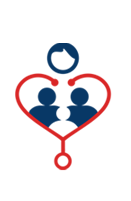 INFORMACJA  Z  OTWARCIA OFERTNr ofertyFirma (nazwa) lub nazwisko oraz adres Wykonawcy oraz adres e-mailPozycjaCena jednostkowa brutto PLNCena całkowita brutto PLNTermin ważnościKwota jaką Zamawiający zamierza przeznaczyć na realizację zamówienia PLN1GSK Services Sp. z o.o.ul. Grunwaldzka 18960-322 PoznańAdres do korespondencji: GSK Services Sp. z o.o.ul. Rzymowskiego 5302-697 WarszawaCzęść nr 1 - SZCZEPIONKA P/BŁONICY (D), TĘŻCOWI (T), KRZTUŚCOWI (KOMPONENTA ACELULARNA) (PA), POLIOMYELITIS INAKTYWOWANA (IPV) I P/HAEMOPHILUS TYPU B (HIB) SKONIUGOWANA (ADSOROBOWANA) W LICZBIE 100 SZTUK;127,0412 704,0014 mies. 12 960,001GSK Services Sp. z o.o.ul. Grunwaldzka 18960-322 PoznańAdres do korespondencji: GSK Services Sp. z o.o.ul. Rzymowskiego 5302-697 Warszawae-mail: ewa.a.gemza@gsk.comCzęść nr 2 - szczepionka p/meningokokom grupy b (rdna), złożona, adsorbowana zawiesina do wstrzykiwań w ampułko-strzykawce   - 50 sztuk.317,3315 866,5014 mies.16 470,00